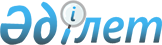 О бюджете Керделинского сельского округа на 2018-2020 годы
					
			С истёкшим сроком
			
			
		
					Решение Шиелийского районного маслихата Кызылординской области от 27 декабря 2017 года № 19/11. Зарегистрировано Департаментом юстиции Кызылординской области 5 января 2018 года № 6125. Прекращено действие в связи с истечением срока
      В соответствии со статьей 9-1 Бюджетного кодекса Республики Казахстан от 4 декабря 2008 года, статьей 6 Закона Республики Казахстан от 23 января 2001 года "О местном государственном управлении и самоуправлении в Республике Казахстан", Шиелийский районный маслихат РЕШИЛ:
      1. Утвердить бюджет Керделинского сельского округа на 2018-2020 годы согласно приложению 1, в том числе на 2018 год в следующих объемах:
      1) доходы - 92 261 тысяч тенге, в том числе:
       по налоговым поступлениям - 1 948 тысяч тенге;
      по неналоговым поступлениям - 92 тысяч тенге;
      по поступлениям от продажи основного капитала - 0;
      по поступлениям трансфертов - 90 221 тысяч тенге;
      2) затраты - 92 261 тысяч тенге;
      3) чистое бюджетное кредитование - 0;
      бюджетные кредиты - 0;
      погашение бюджетных кредитов - 0;
      4) сальдо по операциям с финансовыми активами - 0;
      приобретение финансовых активов - 0;
      поступления от продажи финансовых активов государства - 0;
      5) дефицит бюджета (профицит) - 0;
      6) финансирование дефицита бюджета (использование профицита) - 0;
      поступление займов - 0;
      погашение займов - 0;
      используемые остатки бюджетных средств - 0.
      Сноска. Пункт 1 - в редакции решения Шиелийского районного маслихата Кызылординской области от 28.12.2018 № 34/5 (вводится в действие с 01.01.2018).


      2. Объем субвенций за 2018 год передаваемый из районного бюджета в бюджет сельского округа 80 820 тыс.тенге 
      3. Настоящее решение вводится в действие с 1 января 2018 года и подлежит официальному опубликованию. Бюджет сельского округа Кердели на 2018 год
      Сноска. Приложение 1 - в редакции решения Шиелийского районного маслихата Кызылординской области от 28.12.2018 № 34/5 (вводится в действие с 01.01.2018). Бюджет сельского округа Кердели на 2019 год Бюджет сельского округа Кердели на 2020 год
					© 2012. РГП на ПХВ «Институт законодательства и правовой информации Республики Казахстан» Министерства юстиции Республики Казахстан
				
      Председатель сессии Шиелийского

      районного маслихата:

П. Маханбет

      Секретарь Шиелийского

      районного маслихата:

Б. Сыздык
Приложение 1 к решению Шиелийского районного маслихата от "27" декабря 2017 года №19/11 
Категория
Категория
Категория
Категория
Категория
Сумма, тысяч тенге
Класс
Класс
Класс
Класс
Сумма, тысяч тенге
Подкласс
Подкласс
Подкласс
Сумма, тысяч тенге
Специфика
Специфика
Сумма, тысяч тенге
Наименование
Наименование
Сумма, тысяч тенге
1.Доходы
1.Доходы
92261
1
Налоговые поступления
Налоговые поступления
1948
01
Подоходный налог
Подоходный налог
624
2
Индивидуальный подоходный налог
Индивидуальный подоходный налог
624
04
Hалоги на собственность
Hалоги на собственность
1314
1
Hалоги на имущество
Hалоги на имущество
102
3
Земельный налог
Земельный налог
159
4
Hалог на транспортные средства
Hалог на транспортные средства
1053
05
Внутренние налоги на товары, работы и услуги
Внутренние налоги на товары, работы и услуги
10
1
Сборы за ведение предпринимательской и профессиональной деятельности
Сборы за ведение предпринимательской и профессиональной деятельности
10
2
Неналоговые поступления
Неналоговые поступления
92
04
Штрафы, пени, санкции, взыскания, налагаемые государственными учреждениями, финансируемыми из государственного бюджета, а также содержащимися и финансируемыми из бюджета (сметы расходов) Национального Банка Республики Казахстан
Штрафы, пени, санкции, взыскания, налагаемые государственными учреждениями, финансируемыми из государственного бюджета, а также содержащимися и финансируемыми из бюджета (сметы расходов) Национального Банка Республики Казахстан
50
1
Штрафы, пени, санкции, взыскания, налагаемые государственными учреждениями, финансируемыми из государственного бюджета, а также содержащимися и финансируемыми из бюджета (сметы расходов) Национального Банка Республики Казахстан, за исключением поступлений от организаций нефтяного сектора
Штрафы, пени, санкции, взыскания, налагаемые государственными учреждениями, финансируемыми из государственного бюджета, а также содержащимися и финансируемыми из бюджета (сметы расходов) Национального Банка Республики Казахстан, за исключением поступлений от организаций нефтяного сектора
50
06
Прочие неналоговые поступления
Прочие неналоговые поступления
42
Прочие неналоговые поступления
Прочие неналоговые поступления
42
3
Поступления от продажи основного капитала
Поступления от продажи основного капитала
0
4
Поступления трансфертов 
Поступления трансфертов 
90221
02
Трансферты из вышестоящих органов государственного управления
Трансферты из вышестоящих органов государственного управления
90221
3
Трансферты из районного (города областного значения) бюджета
Трансферты из районного (города областного значения) бюджета
90221
Функциональная группа 
Функциональная группа 
Функциональная группа 
Функциональная группа 
Функциональная группа 
Сумма, тысяч тенге
Функциональная подгруппа
Функциональная подгруппа
Функциональная подгруппа
Функциональная подгруппа
Сумма, тысяч тенге
Администратор бюджетных программ
Администратор бюджетных программ
Администратор бюджетных программ
Сумма, тысяч тенге
Программа
Программа
Сумма, тысяч тенге
Наименование
Сумма, тысяч тенге
2.Затраты
92261
01
Государственные услуги общего характера
16728
1
Представительные, исполнительные и другие органы, выполняющие общие функции государственного управления
16728
124
Аппарат акима города районного значения, села, поселка, сельского округа
16728
001
Услуги по обеспечению деятельности акима города районного значения, села, поселка, сельского округа
16228
022
Капитальные расходы государственного органа
500
04
Образование
50534
1
Дошкольное воспитание и обучение
50534
124
Аппарат акима города районного значения, села, поселка, сельского округа
50534
004
Дошкольное воспитание и обучение и организация медицинского обслуживания в организациях дошкольного воспитания и обучения
50534
06
Социальная помощь и социальное обеспечение
3166
2
Социальная помощь
3166
124
Аппарат акима города районного значения, села, поселка, сельского округа
3166
003
Оказание социальной помощи нуждающимся гражданам на дому
3166
07
Жилищно-коммунальное хозяйство
5681
3
Благоустройство населенных пунктов
5681
124
Аппарат акима города районного значения, села, поселка, сельского округа
5681
008
Освещение улиц в населенных пунктах
1029
009
Обеспечение санитарии населенных пунктов
160
011
Благоустройство и озеленение населенных пунктов
4492
08
Культура, спорт, туризм и информационное пространство
15912
1
Культура, спорт, туризм и информационное пространство
15912
124
Аппарат акима города районного значения, села, поселка, сельского округа
15912
006
Поддержка культурно-досуговой работы на местном уровне
15912
12
Транспорт и коммуникации
240
1
Автомобильный транспорт
240
124
Аппарат акима города районного значения, села, поселка, сельского округа
240
045
Капитальный и средний ремонт автомобильных дорог в городах районного значения, селах, поселках, сельских округах
240
3.Чистое бюджетное кредитование
0
4. Сальдо по операциям с финансовыми активами
0
5. Дефицит (профицит) бюджета
0
6. Финансирование дефицита (использование профицита) бюджета
0
7
Поступление займов
0
16
Погашение займов
0
8
Используемые остатки бюджетных средств
0
1
Остатки бюджетных средств
0
1
Свободные остатки бюджетных средств
0Приложение 2 к решению Шиелийского районного маслихата от "27" декабря 2017 года №19/11 
Категория
Категория
Категория
Категория
Категория
Сумма, тысяч тенге
Класс
Класс
Класс
Класс
Сумма, тысяч тенге
Подкласс
Подкласс
Подкласс
Сумма, тысяч тенге
Специфика
Специфика
Сумма, тысяч тенге
Наименование
Наименование
Сумма, тысяч тенге
1.Доходы
1.Доходы
88012
1
Налоговые поступления
Налоговые поступления
1425
01
Подоходный налог
Подоходный налог
19
2
Индивидуальный подоходный налог
Индивидуальный подоходный налог
19
04
Hалоги на собственность
Hалоги на собственность
1406
1
Hалоги на имущество
Hалоги на имущество
109
3
Земельный налог
Земельный налог
170
4
Hалог на транспортные средства
Hалог на транспортные средства
1127
2
Неналоговые поступления
Неналоговые поступления
109
01
Доходы от государственной собственности
Доходы от государственной собственности
56
5
Доходы от аренды имущества, находящегося в государственной собственности
Доходы от аренды имущества, находящегося в государственной собственности
56
04
Штрафы, пени, санкции, взыскания, налагаемые государственными учреждениями, финансируемыми из государственного бюджета, а также содержащимися и финансируемыми из бюджета (сметы расходов) Национального Банка Республики Казахстан
Штрафы, пени, санкции, взыскания, налагаемые государственными учреждениями, финансируемыми из государственного бюджета, а также содержащимися и финансируемыми из бюджета (сметы расходов) Национального Банка Республики Казахстан
54
1
Штрафы, пени, санкции, взыскания, налагаемые государственными учреждениями, финансируемыми из государственного бюджета, а также содержащимися и финансируемыми из бюджета (сметы расходов) Национального Банка Республики Казахстан, за исключением поступлений от организаций нефтяного сектора
Штрафы, пени, санкции, взыскания, налагаемые государственными учреждениями, финансируемыми из государственного бюджета, а также содержащимися и финансируемыми из бюджета (сметы расходов) Национального Банка Республики Казахстан, за исключением поступлений от организаций нефтяного сектора
54
3
Поступления от продажи основного капитала
Поступления от продажи основного капитала
0
4
Поступления трансфертов 
Поступления трансфертов 
86477
02
Трансферты из вышестоящих органов государственного управления
Трансферты из вышестоящих органов государственного управления
86477
3
Трансферты из районного (города областного значения) бюджета
Трансферты из районного (города областного значения) бюджета
86477
Функциональная группа 
Функциональная группа 
Функциональная группа 
Функциональная группа 
Функциональная группа 
Сумма, тысяч тенге
Функциональная подгруппа
Функциональная подгруппа
Функциональная подгруппа
Функциональная подгруппа
Сумма, тысяч тенге
Администратор бюджетных программ
Администратор бюджетных программ
Администратор бюджетных программ
Сумма, тысяч тенге
Программа
Программа
Сумма, тысяч тенге
Наименование
Сумма, тысяч тенге
2.Затраты
88012
01
Государственные услуги общего характера
16382
1
Представительные, исполнительные и другие органы, выполняющие общие функции государственного управления
16382
124
Аппарат акима города районного значения, села, поселка, сельского округа
16382
001
Услуги по обеспечению деятельности акима города районного значения, села, поселка, сельского округа
16382
04
Образование
51917
1
Дошкольное воспитание и обучение
51917
124
Аппарат акима города районного значения, села, поселка, сельского округа
51917
004
Дошкольное воспитание и обучение и организация медицинского обслуживания в организациях дошкольного воспитания и обучения
51917
06
Социальная помощь и социальное обеспечение
3388
2
Социальная помощь
3388
124
Аппарат акима города районного значения, села, поселка, сельского округа
3388
003
Оказание социальной помощи нуждающимся гражданам на дому
3388
07
Жилищно-коммунальное хозяйство
1358
3
Благоустройство населенных пунктов
1358
124
Аппарат акима города районного значения, села, поселка, сельского округа
1358
008
Освещение улиц в населенных пунктах
930
011
Благоустройство и озеленение населенных пунктов
428
08
Культура, спорт, туризм и информационное пространство
14967
1
Культура, спорт, туризм и информационное пространство
14967
124
Аппарат акима города районного значения, села, поселка, сельского округа
14967
006
Поддержка культурно-досуговой работы на местном уровне
14967
3.Чистое бюджетное кредитование
0
4. Сальдо по операциям с финансовыми активами
0
5. Дефицит (профицит) бюджета
0
6. Финансирование дефицита (использование профицита) бюджета
0Приложение 3 к решению Шиелийского районного маслихата от "27" декабря 2017 года №19/11 
Категория
Категория
Категория
Категория
Категория
Сумма, тысяч тенге
Класс
Класс
Класс
Класс
Сумма, тысяч тенге
Подкласс
Подкласс
Подкласс
Сумма, тысяч тенге
Специфика
Специфика
Сумма, тысяч тенге
Наименование
Наименование
Сумма, тысяч тенге
1.Доходы
1.Доходы
94173
1
Налоговые поступления
Налоговые поступления
1525
01
Подоходный налог
Подоходный налог
21
2
Индивидуальный подоходный налог
Индивидуальный подоходный налог
21
04
Hалоги на собственность
Hалоги на собственность
1504
1
Hалоги на имущество
Hалоги на имущество
117
3
Земельный налог
Земельный налог
182
4
Hалог на транспортные средства
Hалог на транспортные средства
1206
2
Неналоговые поступления
Неналоговые поступления
117
01
Доходы от государственной собственности
Доходы от государственной собственности
60
5
Доходы от аренды имущества, находящегося в государственной собственности
Доходы от аренды имущества, находящегося в государственной собственности
60
04
Штрафы, пени, санкции, взыскания, налагаемые государственными учреждениями, финансируемыми из государственного бюджета, а также содержащимися и финансируемыми из бюджета (сметы расходов) Национального Банка Республики Казахстан
Штрафы, пени, санкции, взыскания, налагаемые государственными учреждениями, финансируемыми из государственного бюджета, а также содержащимися и финансируемыми из бюджета (сметы расходов) Национального Банка Республики Казахстан
57
1
Штрафы, пени, санкции, взыскания, налагаемые государственными учреждениями, финансируемыми из государственного бюджета, а также содержащимися и финансируемыми из бюджета (сметы расходов) Национального Банка Республики Казахстан, за исключением поступлений от организаций нефтяного сектора
Штрафы, пени, санкции, взыскания, налагаемые государственными учреждениями, финансируемыми из государственного бюджета, а также содержащимися и финансируемыми из бюджета (сметы расходов) Национального Банка Республики Казахстан, за исключением поступлений от организаций нефтяного сектора
57
3
Поступления от продажи основного капитала
Поступления от продажи основного капитала
0
4
Поступления трансфертов 
Поступления трансфертов 
92531
02
Трансферты из вышестоящих органов государственного управления
Трансферты из вышестоящих органов государственного управления
92531
3
Трансферты из районного (города областного значения) бюджета
Трансферты из районного (города областного значения) бюджета
92531
Функциональная группа 
Функциональная группа 
Функциональная группа 
Функциональная группа 
Функциональная группа 
Сумма, тысяч тенге
Функциональная подгруппа
Функциональная подгруппа
Функциональная подгруппа
Функциональная подгруппа
Сумма, тысяч тенге
Администратор бюджетных программ
Администратор бюджетных программ
Администратор бюджетных программ
Сумма, тысяч тенге
Программа
Программа
Сумма, тысяч тенге
Наименование
Сумма, тысяч тенге
2.Затраты
94173
01
Государственные услуги общего характера
17528
1
Представительные, исполнительные и другие органы, выполняющие общие функции государственного управления
17528
124
Аппарат акима города районного значения, села, поселка, сельского округа
17528
001
Услуги по обеспечению деятельности акима города районного значения, села, поселка, сельского округа
17528
04
Образование
55552
1
Дошкольное воспитание и обучение
55552
124
Аппарат акима города районного значения, села, поселка, сельского округа
55552
004
Дошкольное воспитание и обучение и организация медицинского обслуживания в организациях дошкольного воспитания и обучения
55552
06
Социальная помощь и социальное обеспечение
3625
2
Социальная помощь
3625
124
Аппарат акима города районного значения, села, поселка, сельского округа
3625
003
Оказание социальной помощи нуждающимся гражданам на дому
3625
07
Жилищно-коммунальное хозяйство
1453
3
Благоустройство населенных пунктов
1453
124
Аппарат акима города районного значения, села, поселка, сельского округа
1453
008
Освещение улиц в населенных пунктах
995
011
Благоустройство и озеленение населенных пунктов
458
08
Культура, спорт, туризм и информационное пространство
16015
1
Культура, спорт, туризм и информационное пространство
16015
124
Аппарат акима города районного значения, села, поселка, сельского округа
16015
006
Поддержка культурно-досуговой работы на местном уровне
16015
3.Чистое бюджетное кредитование
0
4. Сальдо по операциям с финансовыми активами
0
5. Дефицит (профицит) бюджета
0
6. Финансирование дефицита (использование профицита) бюджета
0